广西壮族自治区河池市天峨县六排镇云榜小学整改报告我校位于天峨县六排镇云榜村，全校有7个教学班，在校学生217人，期中内宿生有85人，教师17人。2016年9月，我校有幸获得中国社会福利基金会免费午餐项目，在校全体师生234人及3名厨师共同享受免费午餐。2017年4月14日上午，中国社会福利基金会免费午餐基金管理员子夜到我校进行现场稽查，并对稽查过程中发现的问题在学校会议上提出整改意见，之后，我校已针对存在的问题及时进行了整改，现将整改结果汇报如下：一、根据财务管理制度要求，重新调整午餐管理岗位人员。    二、冰箱内部污渍已擦干净，食材独立存放。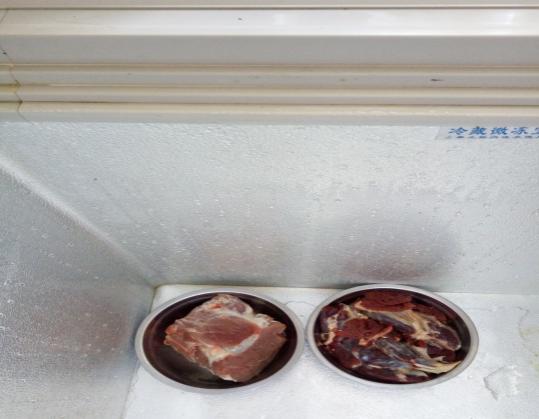 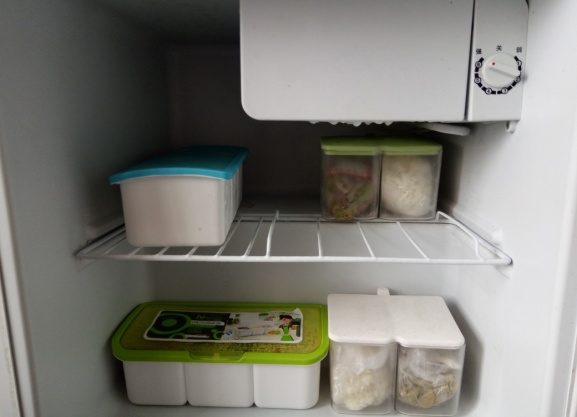  三、饭前组织学生洗手后方可就餐。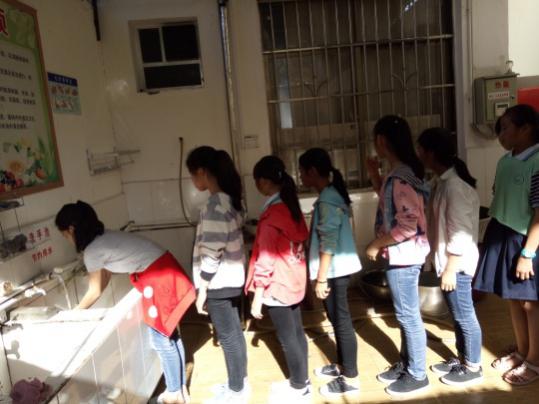 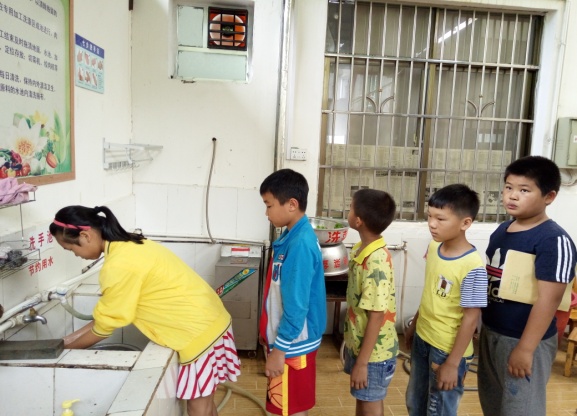      四、菜品分量已按要求配足，没有缺菜现象.    五、原有一名厨师的健康证过期，现该名厨师已重新体检并办好新的健康证。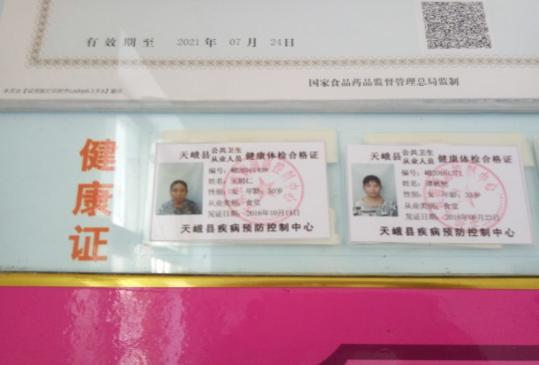 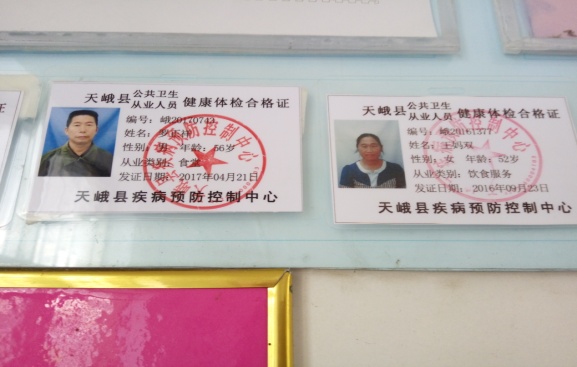     六、按照天峨县食品药品监督局的要求，按量取样、留样、贴好标签、按时销样。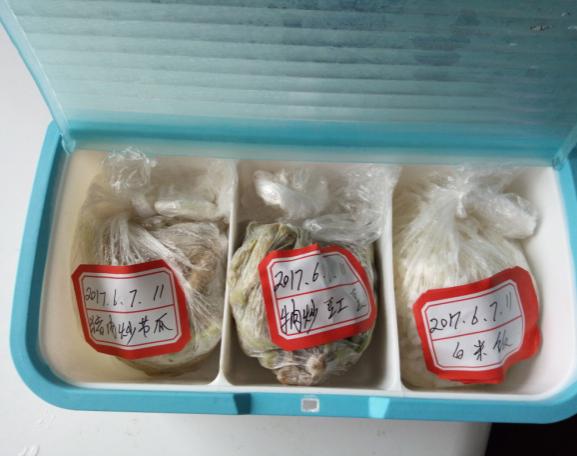 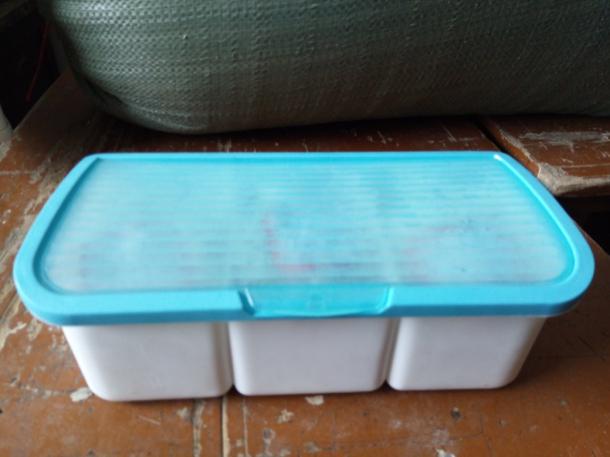       七、午餐相关管理人员已按时在 “原始凭证”、“入库记录”和“出库记录”中签名。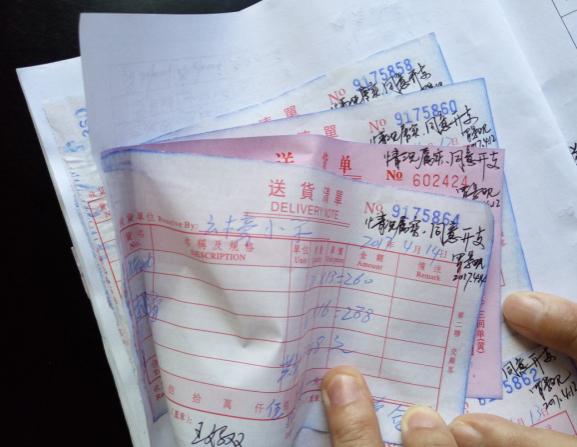 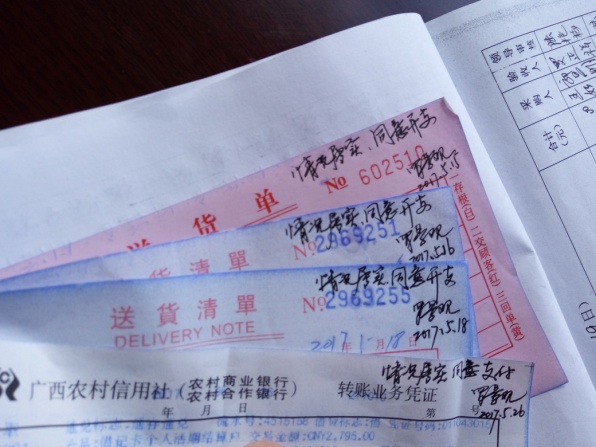 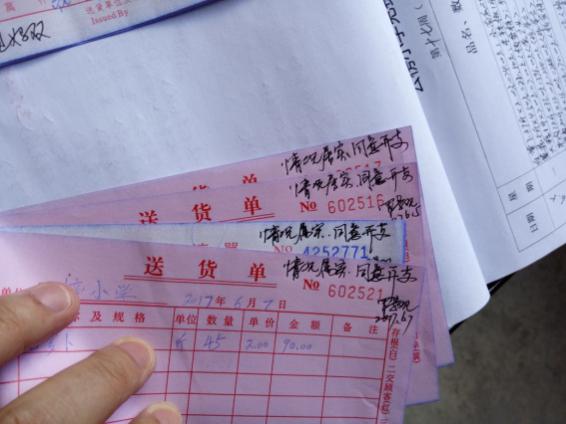 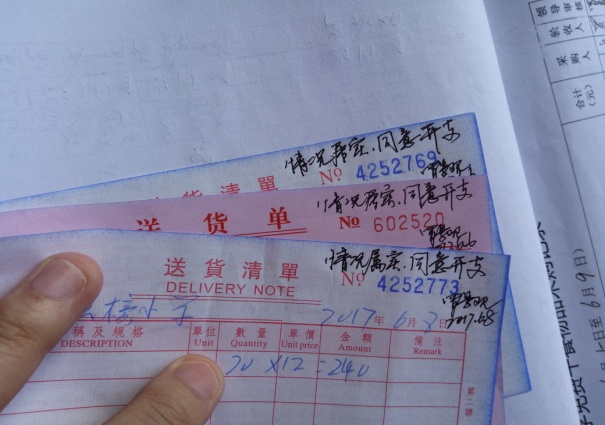 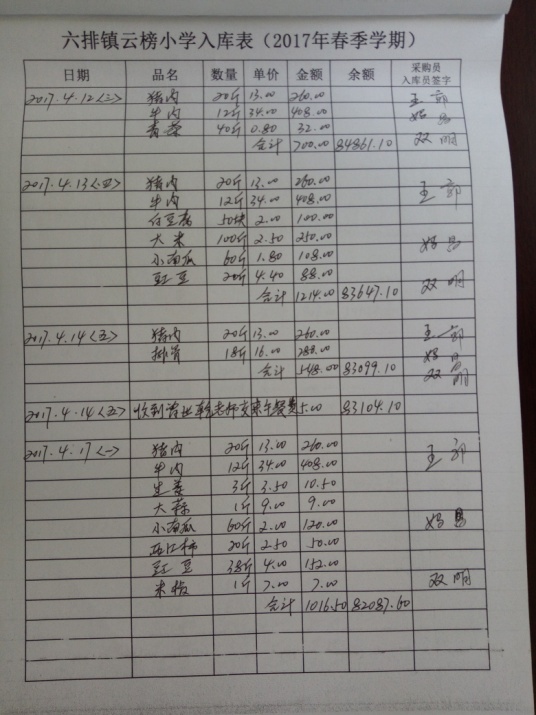 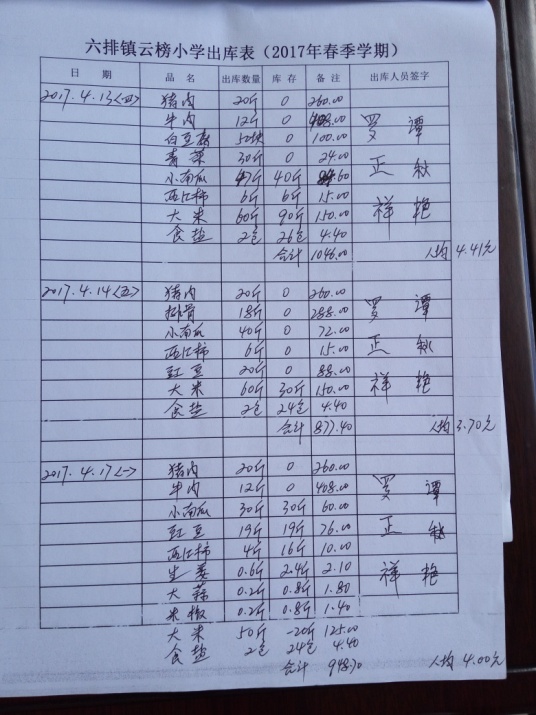 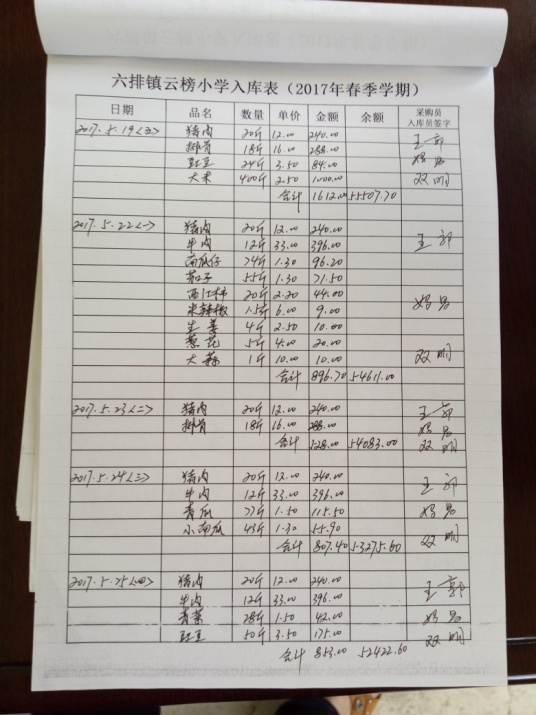 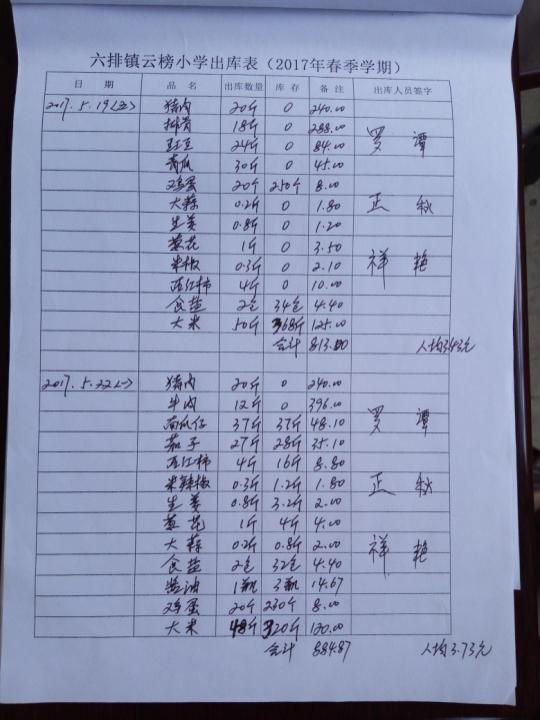 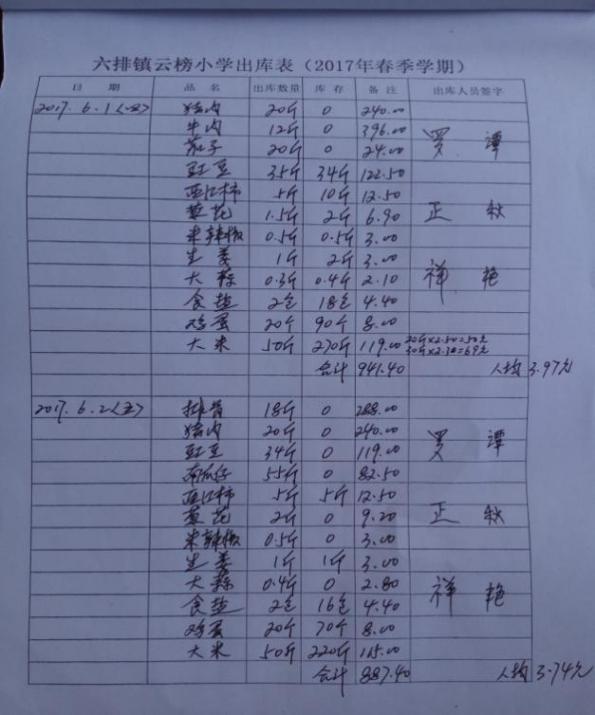 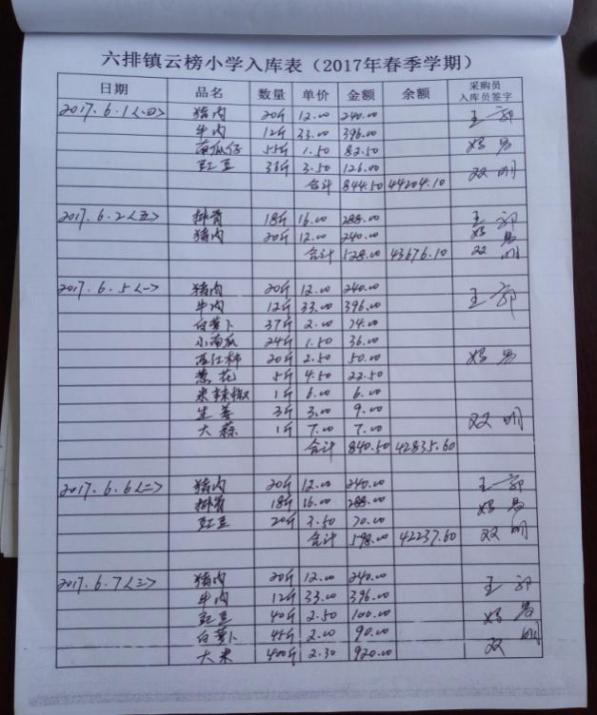 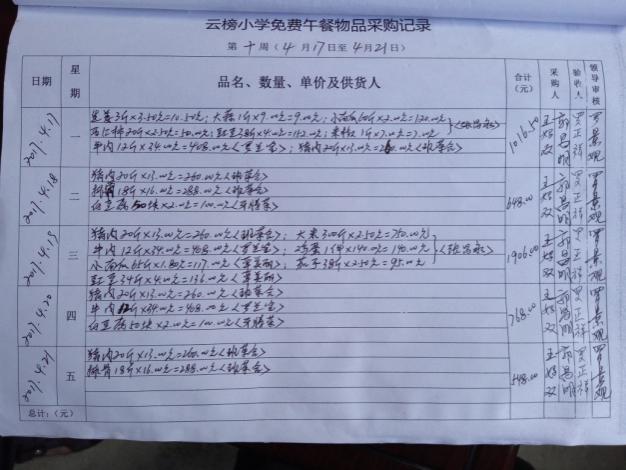 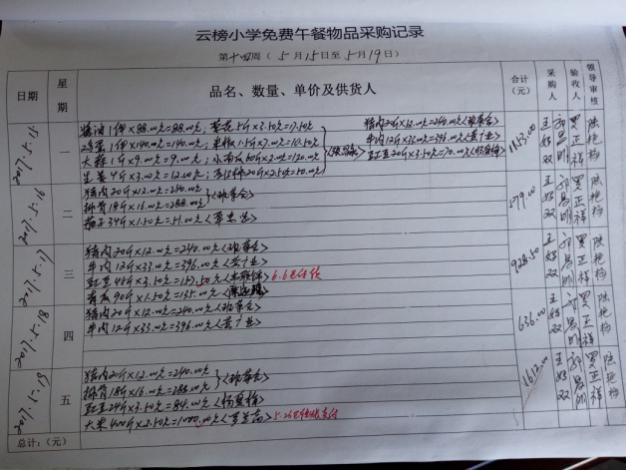 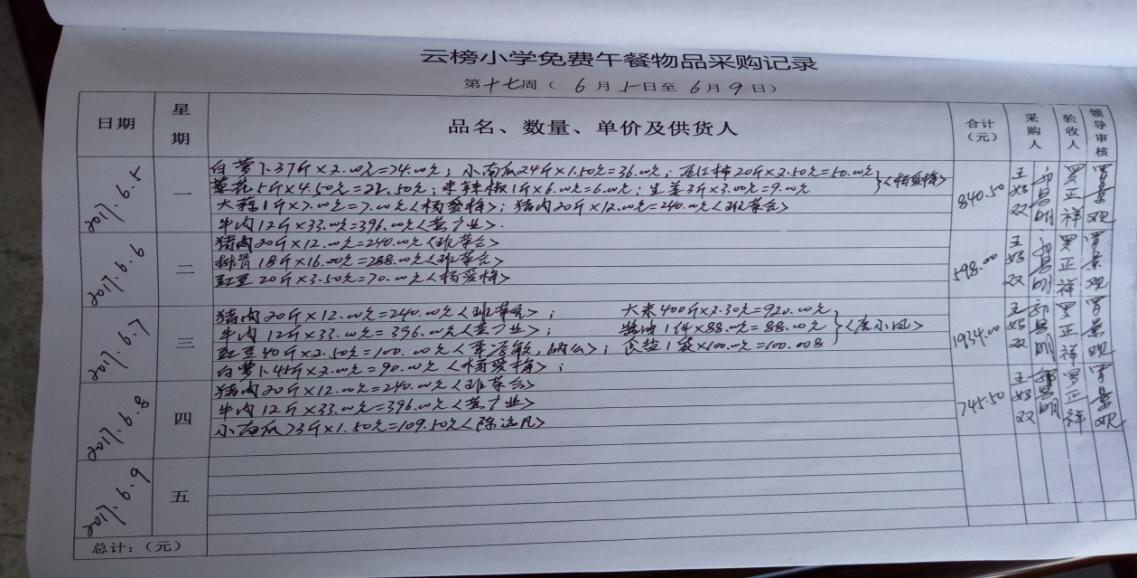     八、按照学生年龄大小进行分发饭菜，餐后浪费明显减少。                                        六排镇云榜小学                                        2017年6月8日岗位校长总务主任会计微博管理采购出入库管理姓名罗景观王建尚索玉婷梁天虎郭昌明罗正祥